8th ASECU Youth International Conference and Summer School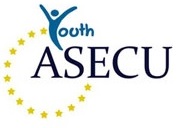 Sustainable Development Goals 2030: 
Challenges for South and Eastern European Countries and the Black Sea RegionUNIVERSITY OF NATIONAL AND WORLD ECONOMY, BULGARIA15-20 September 2019, Ravda, BulgariaACCOMPANYING PERSONS’ Application Form Please  compete the  Application Form TYPING in Capital Letters. PERSONAL DetailsMale FemalePlease complete the Nr of the document by which you are going to travel CONTACT  detailsARRIVAL and DEPARTURE Information (please check)Additional informationIndicate any special dietary needs or/and food preferences (if applicable):……………………………………………………………………………………………………………………………………………………………………………………………………………………………………………….....I understand and I accept that my name and contact information  will be include to the list which will be given to all the participants of the ASECU Youth 8th Meeting Pls note if disagree:……………………………………………….Date ……………………………….                        Signature:………………………………………….phOTOName of the participant  you are accompanyingFirst NameMiddle NameLast Name Date of BirthPassport Nr Identity card NrOrigin  (as it is mentioned at the document)Will you need visa for visiting Bulgaria?Home Post Mail address  Emailing Address(es):  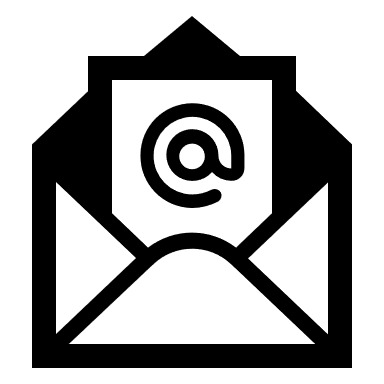  Mobile Tel. Nr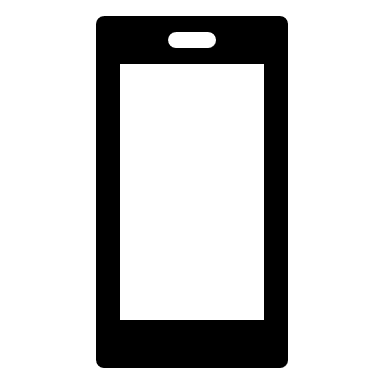 (with country code) ……………………./…………………………………………(Country code) / (Tel nr)ARRIVAL 
Will you need transport TO Ravda? 
Yes, from Sofia
Yes, from Bourgas
NoDEPARTURE 
Will you need transport FROM Ravda?
Yes, to Sofia
Yes, to Bourgas
No